2021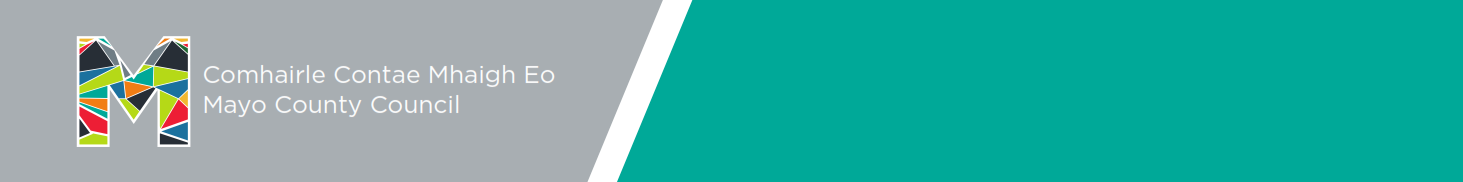 NOMINATION FORM AWARD CATEGORIES INDIVIDUAL/GROUP BEING NOMINATED FOR AWARDMandatory Fields NOMINATOR DETAILS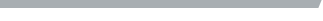 Mandatory FieldsThe Data Protection Declaration on Page 5 of this nomination form MUST be completedPLEASE OUTLINE YOUR REASONS FOR NOMINATING THE PERSON/GROUPPlease provide a description of the work for which you are making the nomination, including how your nominee(s) were involved in planning and carrying out the work, and how the results impacted and benefited the community (500-word limit)Up to four hi-resolution images and one short video clip maybe submitted in support of your nomination.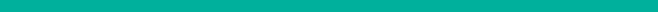 CLOSING DATE:Friday, January 13th 2023CLOSING DATE:Friday, January 13th 2023Mayo Publication AwardTwo copies of the nominated publication to be submittedContribution to Local Heritage AwardCommunity Tourism Award Contribution to the Arts in Mayo AwardContribution to Diaspora Wellbeing/Engagement AwardEnvironmental Awards:Green Community Group of the YearBurial Ground of the YearContribution to the Preservation & Promotion of the Irish Language Awards:Gaeltacht-based Groups/IndividualsNon-Gaeltacht-based Groups/IndividualsContribution to Community Life Awards:Community Partnership Project AwardCommunity Social Inclusion Project AwardName:Postal Address:Eircode:Contact Number:Mobile Number:Email:Name:Postal Address:Eircode:Contact Number:Mobile Number:Email:Signature:Position within nominating group: (if applicable)